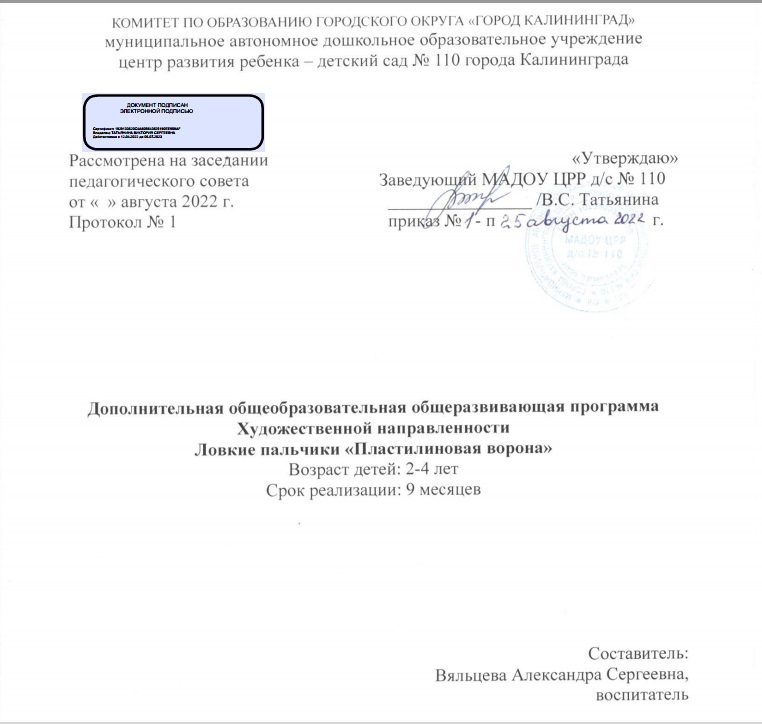 Пояснительная запискаДОПОЛНИТЕЛЬНАЯ    ОБЩЕРАЗВИВАЮЩАЯ    ПРОГРАММАхудожественной направленности «Пластилиновая ворона», (далее Программа) разработана на основе авторской программы дополнительного образования детей «Рисование пластилином, пластилиновые аппликации. Влияние пластилина на мелкую моторику детей» (для детей от 2-х лет) Шевчик О.А.Из рецензий к вышеуказанной программе:«…Совместное наблюдение за детьми, имеющими проблемы в речевом развитии и с нарушением мелкой моторики, показало, что занятия по программе «Рисование пластилином, пластилиновые аппликации. Влияние пластилина на мелкую моторику детей» дает более положительные результаты в сравнении с контрольной группой, где проводилась только медикаментозная и логопедическая коррекция. Учитывая дополнительное наложение творческого интереса и социальной адаптации, данная методика более приемлема к применению, чем механическое повторение лечебно- физкультурных нагрузок для мелкой моторики рук…»к.м.н. врач невролог Попова Ольга Владимировна.«…Автор программы дает компетентную характеристику педагогических, психологических и организационных условий, необходимых для получения качества образовательного результата: • творчески раскрыты формы и методы работы над содержанием учебного материала и отражены авторские технологии создания картин из пластилина; • конкретизированы особенности нетрадиционных художественно- графических техник; • определены классические и эксклюзивные способы работы с дополнительными материалами; • представлен необходимый комплекс упражнений, направленный на развитие мелкой моторики рук, укрепление психофизического здоровья детей, обоснованы и раскрыты условия создания позитивного пространства совместного творчества детей и педагога… …программа целесообразна для эффективной деятельности, соответствует специфике дополнительного образования детей, отражая его задачи, и может быть представлена к тиражированию в образовательной практике. Программа является весьма актуальной в современных условиях внедрения стандартов нового поколения, составлена в соответствии с государственными требованиями к образовательным программам системы дополнительного образования детей; снабжена авторскими учебно-методическими рекомендациями, призванными обеспечить ее успешную реализацию…»методист высшей квалификационной категории кафедры гуманитарных дисциплин Института развития образования Долгопол Ольга Николаевна.Направленность Программы «Пластилиновая Ворона» по содержанию является художественной; по функциональному предназначению - художественно – прикладной; по форме организации - кружковой; по времени реализации – 9 месяцев.АктуальностьКогда человек рождается, он начинает познавать мир, причём делает это самым эффективным и безотказным способом - всё нужно увидеть, услышать, пощупать руками. Ребёнок узнаёт мир с помощью манипуляций, то есть действий с различными предметами, которые позволяют ему узнать и изучить их свойства, при этом, познавая и свои творческие способности, изменить то, к чему прикасается. Одним из помощников ребёнка в этом важнейшем для его развития деле является пластилин.Прежде чем говорить непосредственно о пластилине, о рисовании этим материалом, надо сказать о том, на какие стороны формирующейся личности ребёнка он оказывает своё благотворное влияние. Тактильная активность, особенно ярко проявляемая, детьми именно при играх с пластилином напрямую влияет на формирование фантазии. Психологи указывают на прямую взаимосвязь между степенью развития у малыша фантазии и его складывающимися интеллектуальными способностями. Таким образом, стимулируя с помощью поделок из пластилина развитие фантазии ребёнка, его способность представлять перед собой образы предметов, которых в действительности нет перед его глазами в данный момент, мы закладываем базу для развития интеллекта ребёнка.Неоспорима связь между активным движением пальцев ребёнка и формированием его речевого аппарата. Фактически руки в данный период жизни являются для малыша дополнительным речевым органом. Функции двигательной активности и речи формируются параллельно. В случае если развитие двигательной активности рук отстаёт от нормального течения, то задерживается и речевое развитие, хотя общая физическая активность при этом может быть нормальной и даже выше нормы. Поэтому рисование пластилином благотворно скажется и на развивающемся вербальном аппарате ребёнка.Занимаясь с пластилином, малыш начинает проявлять творческие способности, значение которых для формирования здоровой и гармонично развитой личности трудно переоценить. Помимо этого, не стоит забывать и о таком аспекте, как подготовка кистей рук к занятию письмом, которое в наше время нередко начинается ещё до того, как ребёнок отправится учиться в школу.Итак, стало окончательно ясно, что занятия с пластилином играют чрезвычайно важную роль в полноценном творческом развитии малыша.В воспитании ребёнка нет, и не может быть мелочей, и такая забавная и не серьёзная, на первый взгляд, вещь, как пластилин, может при грамотном подходе сыграть немалую роль в том, чтобы малыши выросли всесторонне развитыми.Рисование пластилином с детьми раннего возрастаИменно в детстве впервые все мы узнаём о существовании пластилина. Но, оказывается, этот материал может служить незаменимым художественным средством для работы в живописном жанре. Да, пластилином можно рисовать картины.Это один из самых молодых видов живописи, который стали использовать художники совсем недавно.Пластилинография – это один из сравнительно недавнего появления нового  жанра   (вида)   в   изобразительной   деятельности.  Понятие«пластилинография» имеет два смысловых корня: «графил» – создавать, рисовать, а первая половина слова «пластилин» подразумевает материал, при помощи которого осуществляется исполнение замысла.Этот жанр представляет собой создания лепных картин с изображением более или менее выпуклых, полуобъемных объектов на горизонтальной поверхности, с применением нетрадиционных техник и материалов. Например, декорирование поверхности бисером, семенами растений, природным материалом. В некоторых случаях в технике пластилинографии производится модификация изделия, что приводит к созданию оригинальных произведений. Например, на плоской поверхности графически изображается пейзаж, а детали переднего плана изображаются пластилинографией.Основной материал – пластилин (лучше использовать восковой), а основным инструментом в пластилинографии является рука (вернее, обе руки), следовательно, уровень умения зависит от владения собственными руками. Данная техника хороша тем, что она доступна детям младшего дошкольного возраста, позволяет быстро достичь желаемого результата и вносит определенную новизну в творчество детей, делает его более увлекательным и интересным, что очень важно для работы с малышами. Рисование пластилином - замечательный по своим возможностям вид изобразительной деятельности. Оно позволяет ребёнку освоить объём, сделать картинку рельефной и за счёт этого более выразительной и живой. Но, кроме того, это ещё и способ задать детским пальчикам хорошую мышечную нагрузку. Особенно там, где требуется размазывать пластилин поплоскости, покрывать цветным фоном поверхность картона, стекла или пластмассы.Встречи по пластилинографии:представляют большую возможность для развития и обучения детейспособствуют развитию таких психических процессов, как: внимание, память, мышление, а также развитию творческих способностей. Пластилинография способствует развитию восприятия, пространственной ориентации, сенсомоторной координации детей, то есть тех школьно- значимых функций, которые необходимы для успешного обучения в школе. Дети учатся планировать свою работу и доводить её до конца.развивают умелость рук, укрепляется сила рук, движения обеих рук становятся более согласованными, а движения пальцев дифференцируются, ребенок подготавливает руку к освоению такого сложного навыка, как письмо. Этому всему способствует хорошая мышечная нагрузка пальчиков.Одним из несомненных достоинств встреч по пластилинографии с детьми младшего дошкольного возраста является интеграция предметных областей знаний. Деятельность пластилинографией позволяет интегрировать различные образовательные сферы. Темы встреч тесно переплетаются с жизнью детей, с той деятельностью, которую они осуществляют на других занятиях (по ознакомлению с окружающим миром и природой, развитию речи, и т.д.).Реализуют познавательную активность. Весь подбираемый материал для встреч с детьми, имеет практическую направленность, максимально опирается на имеющийся у них жизненный опыт, помогает выделить сущность признаков изучаемых объектов и явлений, активизирует образы и представления, хранящиеся в долговременной памяти. Они позволяют уточнить уже усвоенные им знания, расширить их, применять первые варианты обобщения.В интересной игровой форме обогащают свой словарь. В процессе обыгрывания сюжета и выполнения практических действий с пластилином ведётся непрерывный разговор с детьми. Такая игровая организация деятельности детей стимулирует их речевую активность, вызывает речевое подражание, формирование и активизации словаря, пониманию ребенком речи окружающих.Знакомятся с художественными произведениями, стихами, потешками, пальчиковыми играми.У детей появляются первые элементарные математические представления о счете, размере, величине.Развивают сенсорные эталоны. Сенсорное развитие занимает одно из центральных мест в работе с детьми по пластилинографии. В младшейгруппе происходит развитие общих сенсорных способностей: цвет, форма, величина.У детей воспитывается тактильные и термические чувства пальцев. Необходимость тактильного и термического чувства кончиками и подушечками пальцев обусловлена практикой жизни, должна стать необходимой фазой обучения, накопления социокультурного опыта ребенка.Но главное значение встреч по пластилинографии состоит в том, что в конце обучения, у ребенка развивается умелость рук, укрепляется сила рук, движения обеих рук становятся более согласованными, а движения пальцев дифференцируются. Этому способствует хорошая мышечная нагрузка на пальчики. У детей развивается пинцетное хватание, т. е. захват мелкого предмета двумя пальцами или щепотью они так – же умеют самостоятельно осуществлять движения во всех его качествах: силе, длительности, направленности и др.Данная программа способствует развитию творческих способностей детей посредствам художественной деятельности.Основной формой работы являются встречи и игровые ситуации.Адресат программы. Программа предназначена для детей в возрасте 2- 4 лет, посещающих МАДОУ ЦРР д/с № 110. Наполняемость групп 5-10 детейПериодичность проведения занятий:Занятия проводятся: 1 раз в неделю, 4 раза в месяц. Всего: 36 занятий. 36 часов, 9 месяцев.Продолжительность занятий:до 15 минут (Академический (учебный) час — отрезок времени для занятий, а также мера объёма материала, намечаемого к изучению в течение этого времени.На одну тему отводится 1 занятие.ЦЕЛЬ И ЗАДАЧИ ПРОГРАММЫЦель: развитие творческих и художественных способностей детей.Задачи:Развивать ручную умелость у детей раннего возраста посредством пластилинографии.учить	основным	приемам	пластилинографии	(надавливание, размазывание, отщипывание, вдавливание);учить работать на заданном пространстве;развивать художественный вкус, чувство композиции; творческие способности;способствовать развитию мелкой моторики и координации движенийрук;формировать и развивать навыки ручного труда;воспитывать	усидчивость ,	аккуратность,	желание	доводить начатое дело до конца;воспитывать любовь к близким, понимание красоты окружающего мира;воспитывать	отзывчивость, доброту,	умение	сочувствовать персонажам, желание помогать им.Принципы и подходы к формированию ПрограммыОтделять от большого куска небольшие комочки.Раскатывать комок пластилина прямыми движениями.Раскатывать комок пластилина круговыми движениями.-Сплющивать между ладонями комок пластилина.Планируемые результаты освоения:По итогам освоения программы кружка дети освоят основные приемы пластилинографии (надавливание, размазывание, отщипывание, вдавливание), создавая при помощи взрослого выразительные образы хорошо знакомых предметов окружающего мира, сформируются навыки ручной умелости: дифференцированные движения кистей и пальцев рук.Учебный планСодержание программыОрганизационно-педагогические условия реализации программыКадровое обеспечение. Занятия проводит педагог, образование которого соответствует профилю программы.Материально-техническое обеспечение ПрограммыСпециализированные учебные помещения:Кабинет психолога – игротека. Количество мест 5-10 Основное учебное оборудование:Обеспеченность методическими материалами и средствами обучения и воспитания. Наглядный материалДидактический материалАудио-видео материалыВидеофильм «Русские промыслы»Видеофильм «цвета настроения»Видеофильм «Природа в разное время»Аудиозаписи с произведениями русских композиторов для сопровождения занятийАудиозаписи «Мои любимые мультипликационные фильмы»Аудиозаписи «звуки природы»Аудиозаписи «звуки животных»Аудиозаписи «звуки птиц»Рекомендуемая литература№Наименование разделовОбщий объем программы (час., мин.)Из него, время отведенное на: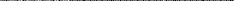 Из него, время отведенное на:Из него, время отведенное на:№Наименование разделовОбщий объем программы (час., мин.)Теоретическая частьПрактическая частьДиагностическая часть1.Раздел «Времена года». 10102.Раздел «Живой мир»90903.Раздел «Растительный мир» 90904.Раздел «Природные явления» 80805.Раздел «Рукотворный мир» 9090итого:итого:3636№Название встречиЗадачи встречиЗадачи встречи1Раздел«Растительный мир»«Кленовый лист»Выявить уровень ручной умелости в продуктивной деятельности на начало учебного года. Познакомить детей с приемом отщипывания, надавливания. Развивать согласованности в работе обеих рук. Воспитывать интерес к природе и отображениювпечатлений в рисунке.Выявить уровень ручной умелости в продуктивной деятельности на начало учебного года. Познакомить детей с приемом отщипывания, надавливания. Развивать согласованности в работе обеих рук. Воспитывать интерес к природе и отображениювпечатлений в рисунке.2Раздел«Растительный мир»«Ягодка»Познакомить детей с приемом надавливания прикреплять пластилиновые шарики поверх зеленых, развивать чувства ритма. Развивать согласованности в работе обеих рук. Воспитывать интерес к природе и отображению впечатлений врисунке.Познакомить детей с приемом надавливания прикреплять пластилиновые шарики поверх зеленых, развивать чувства ритма. Развивать согласованности в работе обеих рук. Воспитывать интерес к природе и отображению впечатлений врисунке.3Раздел«Растительный мир»«Сладкийвиноград»Ознакомить детей с техникой	пластилинографии приемами	выполнение	декоративных	налепов разной формы. Скатывание круглых шариков на ладони, тонких колбасок.Ознакомить детей с техникой	пластилинографии приемами	выполнение	декоративных	налепов разной формы. Скатывание круглых шариков на ладони, тонких колбасок.4Раздел«Растительный мир»«Травушка-муравушка»Воспитание интереса к природным явлениям. Закрепление техники рисования пластилином. Рисование прямых вертикальных мазков, создание композиции «лужок». Развитие чувства ритма ицвета, согласованности в работе обеих рук.Воспитание интереса к природным явлениям. Закрепление техники рисования пластилином. Рисование прямых вертикальных мазков, создание композиции «лужок». Развитие чувства ритма ицвета, согласованности в работе обеих рук.5Раздел«Растительный мир»«Яблочкирумяные	в нашем саду»Развитие образного восприятия, составление композиции яблоньки в сотворчестве с педагогом. Практическое освоение приёмов рисования пластилином. Обрабатывание приёма «скатывание». Развитие мелкой моторики.Развитие образного восприятия, составление композиции яблоньки в сотворчестве с педагогом. Практическое освоение приёмов рисования пластилином. Обрабатывание приёма «скатывание». Развитие мелкой моторики.6Раздел «Природные явления»«Кружится листик»Освоение техники рисования пластилином: скатывание шарика, примазывание, нанесение мазка. Создание красивой композиции в сотворчестве с педагогом. Воспитание любви к природе. Развитие мелкой моторики, ориентировкив пространстве.Освоение техники рисования пластилином: скатывание шарика, примазывание, нанесение мазка. Создание красивой композиции в сотворчестве с педагогом. Воспитание любви к природе. Развитие мелкой моторики, ориентировкив пространстве.7Раздел«ПриродныеИзображение	грибной	полянки	в	технике«пластилинография»:	грибов,	контрастных	по размеру, цвету. Освоение рисования вертикальных иИзображение	грибной	полянки	в	технике«пластилинография»:	грибов,	контрастных	по размеру, цвету. Освоение рисования вертикальных иявления»«На	грибной полянке»горизонтальных линий. Внесение в картину дополнительных изображений: травы, солнца или тучки  с  дождём  по  желанию  детей.  Развитиетворчества, фантазии.горизонтальных линий. Внесение в картину дополнительных изображений: травы, солнца или тучки  с  дождём  по  желанию  детей.  Развитиетворчества, фантазии.8Раздел	«Живой мир»«Пятнашки	для жирафа»Показать, как прикреплять пластилиновый шарик на ограниченную поверхность и размазывать её в разные стороны (создания пятнышка).Развивать согласованности в работе обеих рук. Воспитывать у детей отзывчивость, доброту, умениесочувствовать персонажем, желание помогать им.Показать, как прикреплять пластилиновый шарик на ограниченную поверхность и размазывать её в разные стороны (создания пятнышка).Развивать согласованности в работе обеих рук. Воспитывать у детей отзывчивость, доброту, умениесочувствовать персонажем, желание помогать им.9Раздел«Природные явления»«Пушистое облачко»Создание образа облачка пластическими средствами. Отщипывание и примазывание пластилина пальчиками. Вовлечение в сотворчество с педагогом. Развивать согласованности в работе обеих   рук.   Воспитывать   желание   работатьсамостоятельно.Создание образа облачка пластическими средствами. Отщипывание и примазывание пластилина пальчиками. Вовлечение в сотворчество с педагогом. Развивать согласованности в работе обеих   рук.   Воспитывать   желание   работатьсамостоятельно.10аздел«Рукотворный мир»«Мячики	для Тани»Учить детей способом размазывания закрашивать мячик. Продолжать учить детей использовать в своей работе несколько цветов пластилина. Развивать согласованность в работе обеих рук. Воспитывать  у  детей  отзывчивость,  потребностьприходить на помощь к тем, кто в ней нуждается.Учить детей способом размазывания закрашивать мячик. Продолжать учить детей использовать в своей работе несколько цветов пластилина. Развивать согласованность в работе обеих рук. Воспитывать  у  детей  отзывчивость,  потребностьприходить на помощь к тем, кто в ней нуждается.11Раздел«Природные явления»«Осенний дождик»Уточнить представления детей о явлениях природы: дождик идет из тучи. Дождик полезен для растений, для животных и птиц. Учить детей самостоятельно прикреплять, заранее скатанные воспитателем маленькие шарики пластилина (капельки дождя). Располагать их под тучей и по всей поверхности листа, на расстоянии друг от друга. Учить приемунадавливания. Развивать мелкую моторику пальцев.Уточнить представления детей о явлениях природы: дождик идет из тучи. Дождик полезен для растений, для животных и птиц. Учить детей самостоятельно прикреплять, заранее скатанные воспитателем маленькие шарики пластилина (капельки дождя). Располагать их под тучей и по всей поверхности листа, на расстоянии друг от друга. Учить приемунадавливания. Развивать мелкую моторику пальцев.12Раздел«Рукотворный мир»«Бусы»Познакомить детей с тем, как прикреплять бусинки на «веревочку» конкретного цвета. Закрепляем приём – надавливания на веревочку.Развивать  согласованности  в  работе о б е и х р у к .    Воспитывать    желание    работатьсамостоятельно.Познакомить детей с тем, как прикреплять бусинки на «веревочку» конкретного цвета. Закрепляем приём – надавливания на веревочку.Развивать  согласованности  в  работе о б е и х р у к .    Воспитывать    желание    работатьсамостоятельно.13Раздел«ПриродныеПоказать детям прием – размазывания из столбика.Закрепить прием прямого раскатывания. Развивать согласованности в работе обеих рук. ВоспитыватьПоказать детям прием – размазывания из столбика.Закрепить прием прямого раскатывания. Развивать согласованности в работе обеих рук. Воспитыватьявления»«Зимний лес»усидчивость, желание доводить дело до конца.усидчивость, желание доводить дело до конца.14Раздел«Рукотворный мир»«Снеговик»Закреплять умение детей создавать композиции на основе интеграции рисования и пластилинографии. Продолжать обучать детей размазывать по всей основе,   не   выходя   за   контур.   Развиватьсогласованности в работе обеих рук.Закреплять умение детей создавать композиции на основе интеграции рисования и пластилинографии. Продолжать обучать детей размазывать по всей основе,   не   выходя   за   контур.   Развиватьсогласованности в работе обеих рук.15Раздел	«Живой мир»«День	рождения медвежонка»Закрепление умения раскатывать комочки пластилина кругообразными движениями. Обучение преобразованию шарообразной формы в овальную, путём надавливания и продвижения пальчика по вертикали вниз. Воспитание чувства сопереживания и совместной радости с игровым персонажем.Развитие эстетического восприятия.Закрепление умения раскатывать комочки пластилина кругообразными движениями. Обучение преобразованию шарообразной формы в овальную, путём надавливания и продвижения пальчика по вертикали вниз. Воспитание чувства сопереживания и совместной радости с игровым персонажем.Развитие эстетического восприятия.16Раздел«Растительный мир»«Ёлочка-красавица,	всем ребяткамнравится!»Создание образа ёлочки, ритмического рисунка веточек, направленных книзу в конусе. Обучение навыку нанесения ритмического мазка сверху вниз. Внесение дополнений в рисунок по предложению педагога: разноцветные огоньки, флажки.Самостоятельный  выбор  цвета.  Развитие  мелкоймоторики.Создание образа ёлочки, ритмического рисунка веточек, направленных книзу в конусе. Обучение навыку нанесения ритмического мазка сверху вниз. Внесение дополнений в рисунок по предложению педагога: разноцветные огоньки, флажки.Самостоятельный  выбор  цвета.  Развитие  мелкоймоторики.17Раздел«Рукотворный мир»«Рукавичка»Показать детям как использовать в своей работе два приема- размазывания основы и вдавливания. Продолжаем обучать детей не выходить за контур. Развивать координацию в системе «глаз- рука».Приучаем детей к усидчивости и аккуратности.Показать детям как использовать в своей работе два приема- размазывания основы и вдавливания. Продолжаем обучать детей не выходить за контур. Развивать координацию в системе «глаз- рука».Приучаем детей к усидчивости и аккуратности.18Раздел«Природные явления»«Узоры на окне»Вызвать желание у детей создавать узоры на окнах, используя		различные		приспособления:	стеки, печатки.	Закреплять	приём		–	размазывания. Развивать у детей способность замечать вокруг себя в зимний период что – то красивое, оригинальное, завораживающее.	Развивать	мелкую	моторикупальцев.Вызвать желание у детей создавать узоры на окнах, используя		различные		приспособления:	стеки, печатки.	Закреплять	приём		–	размазывания. Развивать у детей способность замечать вокруг себя в зимний период что – то красивое, оригинальное, завораживающее.	Развивать	мелкую	моторикупальцев.19Раздел«Рукотворный мир»«Наш	друг-Учить детей создавать светофор в технике пластилинографии. Учить детей создавать изображение светофора, прикрепляя друг под другом  на  равном  расстоянии  готовую  форму.Развивать глазомер, координацию в системе «глаз-Учить детей создавать светофор в технике пластилинографии. Учить детей создавать изображение светофора, прикрепляя друг под другом  на  равном  расстоянии  готовую  форму.Развивать глазомер, координацию в системе «глаз-светофор»рука».	Приучать	детей	к	усидчивости	и аккуратности.рука».	Приучать	детей	к	усидчивости	и аккуратности.20Раздел«Природные явления»«Снежинка»Используя пластилинографию, учить детей выражать		в	художественно-творческой деятельности свои впечатления и наблюдения. Побуждать их передавать разнообразие форм снежинок.	Поощрять	инициативу	и самостоятельность в создании снежинки с помощьюпластилинаИспользуя пластилинографию, учить детей выражать		в	художественно-творческой деятельности свои впечатления и наблюдения. Побуждать их передавать разнообразие форм снежинок.	Поощрять	инициативу	и самостоятельность в создании снежинки с помощьюпластилина21Раздел«Рукотворный мир»«Украсим	кукле платье»Учить детей самостоятельно отщипывать маленькие кусочки пластилина от куска и скатывать из них шарики. Продолжать обучать детей использовать в своей работе несколько цветов пластилина. Продолжать обучать прикреплять «горошины» на расстоянии друг от друга. Поддерживать в детях желание доводить дело до конца, следуя игровоймотивации занятия.Учить детей самостоятельно отщипывать маленькие кусочки пластилина от куска и скатывать из них шарики. Продолжать обучать детей использовать в своей работе несколько цветов пластилина. Продолжать обучать прикреплять «горошины» на расстоянии друг от друга. Поддерживать в детях желание доводить дело до конца, следуя игровоймотивации занятия.22Раздел«Рукотворный мир»«Быстрокрылые самолеты»Показать детям, как создавать на плоскости предмет, состоящий из нескольких частей, добиваться точной передачи формы предмета, его строения, частей. Дополнять изображение характерными деталями (окошками) Развивать согласованности в работе обеих рук. Воспитыватьжелание работать самостоятельно.Показать детям, как создавать на плоскости предмет, состоящий из нескольких частей, добиваться точной передачи формы предмета, его строения, частей. Дополнять изображение характерными деталями (окошками) Развивать согласованности в работе обеих рук. Воспитыватьжелание работать самостоятельно.23Раздел	«Живой мир»ушок - красивый гребешок»Помощь и сопереживание игровому персонажу. Создание яркого эмоционального отклика на необычный способ создания изображения - рисование пластилином. Обучение рисованию длинных изогнутых линий. Самостоятельный выбор цвета.Развитие творческих способностей.Помощь и сопереживание игровому персонажу. Создание яркого эмоционального отклика на необычный способ создания изображения - рисование пластилином. Обучение рисованию длинных изогнутых линий. Самостоятельный выбор цвета.Развитие творческих способностей.24Раздел	«Живой мир»«Золотая рыбка»Создание выразительного образа. Передача характерных особенностей - раздвоенный хвостик. Обучение приёму «скатывания» кругообразными движениями. Стимулирование активной работы пальчиков. Развитие пространственного восприятия.Внесение  дополнений:  разноцветные  камушки,Создание выразительного образа. Передача характерных особенностей - раздвоенный хвостик. Обучение приёму «скатывания» кругообразными движениями. Стимулирование активной работы пальчиков. Развитие пространственного восприятия.Внесение  дополнений:  разноцветные  камушки,водоросли.водоросли.25Раздел«Растительный мир»«Цветы	длямамочки»Освоение рисование пластилином прямых вертикальных и изогнутых линий. Создание выразительного образа в сотворчестве с педагогом, внесение дополнительных деталей. Развитие мелкоймоторики.Освоение рисование пластилином прямых вертикальных и изогнутых линий. Создание выразительного образа в сотворчестве с педагогом, внесение дополнительных деталей. Развитие мелкоймоторики.26Раздел	«Живой мир»«Лошадка»Вызвать интерес к домашним животным. Закреплять умение детей работать пластилином на горизонтальной поверхности, использовать его свойства при скатывании, расплющивании. Развивать практические умения и навыки детей при создании    заданного    образа    посредствомпластилинографии. Развитие мелкой моторики рук.Вызвать интерес к домашним животным. Закреплять умение детей работать пластилином на горизонтальной поверхности, использовать его свойства при скатывании, расплющивании. Развивать практические умения и навыки детей при создании    заданного    образа    посредствомпластилинографии. Развитие мелкой моторики рук.27аздел«Рукотворный мир»«Любимыеигрушки»Продолжать обучать детей размазывать пластилин по всей фигуре, не выходя	за	контур.	Развитие пространственного мышления, восприятия, умение радоваться своим успехам. Привитие интереса к рисованию пластилином.Продолжать обучать детей размазывать пластилин по всей фигуре, не выходя	за	контур.	Развитие пространственного мышления, восприятия, умение радоваться своим успехам. Привитие интереса к рисованию пластилином.28Раздел	«Живой мир»«Воробышек»Вызвать интерес к миру природы, формировать реалистическое представление о ней. Закреплять умение детей работать пластилином на горизонтальной поверхности, использовать его свойства при скатывании, расплющивании. Развивать практические умения и навыки детей при создании    заданного    образа    посредствомпластилинографии. Развитие цветовосприяти.Вызвать интерес к миру природы, формировать реалистическое представление о ней. Закреплять умение детей работать пластилином на горизонтальной поверхности, использовать его свойства при скатывании, расплющивании. Развивать практические умения и навыки детей при создании    заданного    образа    посредствомпластилинографии. Развитие цветовосприяти.29Раздел«Рукотворный мир»«Воздушные шарики»Закреплять умение детей размазывать пластилин по круглой и овальной форме. Продолжать учить детей размазывать пластилин по всей фигуре, не выходя за контур. Учить детей в своей работе использовать несколько цветов пластилина.Воспитывать н а в ы к и аккуратной работы   спластилином. Развивать согласованности в работе обеих рук.Закреплять умение детей размазывать пластилин по круглой и овальной форме. Продолжать учить детей размазывать пластилин по всей фигуре, не выходя за контур. Учить детей в своей работе использовать несколько цветов пластилина.Воспитывать н а в ы к и аккуратной работы   спластилином. Развивать согласованности в работе обеих рук.30Раздел«Растительный мир»«Первая	зеленьВоспитание интереса к наблюдениям в природе, отражение впечатлений в доступной изобразительной деятельности. Развитие чувства прекрасного (красивое дерево с нежной весеннейВоспитание интереса к наблюдениям в природе, отражение впечатлений в доступной изобразительной деятельности. Развитие чувства прекрасного (красивое дерево с нежной весеннейвесны»весны»зеленью).	Закрепление	умения	рисовать пластилином: прикреплениенебольших шариков к основе, преобразование их в овальную форму. Развитие мелкой моторики.31Раздел«Рукотворный мир»«Плывёт, плывёткораблик»Раздел«Рукотворный мир»«Плывёт, плывёткораблик»Освоение способа рисования волнистых линий, размещённых горизонтально. Закрепление умений работы в технике «пластилинография». Развитие чувство формы и композиции. Воспитание любознательности.32Раздел«Рукотворный мир»«Любимоемороженое»Раздел«Рукотворный мир»«Любимоемороженое»Закреплять у детей умение способом размазывания, закрашивать шарики мороженого. Продолжать учить детей использовать в своей работе несколько цветов пластилина. Развивать согласованности  вработе обеих рук.33Раздел«Рукотворный мир»«Салютики	над городом»Раздел«Рукотворный мир»«Салютики	над городом»Рисование	салютиков	пластилином:	скатывание небольших комочков в шарики, примазывание их к основе в хаотичных направлениях. Прикладывание усилий при работе с подручными материалами: стеки, трубочки, колпачки. Внесение дополнений: огоньки	в		окнах	вечернего	города.		Отражениекрасивых явлений из окружающей жизни.34Раздел	«Живой мир»«Шубка	для ёжика»Раздел	«Живой мир»«Шубка	для ёжика»Моделирование образа ёжика путём изображения иголочек на спине ритмичными короткими мазками. Обучение скатыванию и примазыванию. Развитие эмоционального отклика на переживания игровогоперсонажа. Воспитание любви к животным.35Раздел	«Живой мир»«Удивительный подводный мир»Раздел	«Живой мир»«Удивительный подводный мир»Уточнить и расширить знания детей о подводном мире, о многообразии его обитателей – морской звезде. Учить создавать выразительный и интересный сюжет в полу объёме, используя нетрадиционную технику исполнения работы – рисование    пластилином.    Совершенствоватьтехнические и изобразительные навыки, умения.36Раздел«Растительный мир»«Одуванчики цветы,	словно солнышкожелты…»Раздел«Растительный мир»«Одуванчики цветы,	словно солнышкожелты…»Учить детей создавать одуванчики цветы в технике пластилинографии. Учить детей самостоятельно сочетать разные приемы (расплющивание, размазывание)  для  усиления  выразительности образа. Продолжать развивать у детей умение изображать предметы на большом пространстве листа. Развивать согласованность в работе обеих рук.№ п/пКартинки, предметные картинки1.Домашние животные2.Дикие животные3.Времена года4.Наш дом5.Речные рыбы6.Профессии7.Ягоды8.Животные жарких стран9Транспорт10.Овощи11.Игрушки12.Грибы13.Зоопарк14.Зоологическое лото15.Сюжетные картинки16.Деревья и листья17.Насекомые18.Посуда19.Продукты питания20.Одежда21.Кем быть?22.Цветы23.Птицы№ п/пНаименованиеГород,издательство,год издания1Учебное издание. Простые узоры и орнаменты. Искусство-детям.Издательство«МОЗАИКА- СИНТЕЗ»20112Учебное издание. Разноцветные	узоры. Искусство- детям.Издательство«МОЗАИКАСИНТЕЗ»,20093Учебное	издание.	Необыкновенное	рисование. Искусство-детям.Издательство«МОЗАИКА- СИНТЕЗ»,20124Искусство – детям. Как рисовать животных.Издательство«МОЗАИКА- СИНТЕЗ»,20135Вохринцева С. Художественно-эстетическое развитие детей. Народное творчество-1 Методическое пособие с дидактическим материалом к программам детскогосада и начальной школы.- Издательство«СтранаФантазий», 2003.6Вохринцева С. Художественно-эстетическое развитие детей. Народное творчество-2 Методическое пособие с дидактическим материалом к программам детскогосада и начальной школы.Издательство«СтранаФантазий», 20037Наглядно- дидактическое пособие. «Мир Икусства». Детский портрет.Издательство«МОЗАИКА-СИНТЕЗ»,2012.8Наглядно- дидактическое пособие. «Мир Икусства». Сказка в русской живописи.Издательство«МОЗАИКА- СИНТЕЗ»,20129Наглядно- дидактическое пособие. «Мир Икусства». Пейзаж.Издательство«МОЗАИКА-СИНТЕЗ»,2012.10Наглядно- дидактическое пособие. «Мир Икусства». Портрет.Издательство«МОЗАИКА- СИНТЕЗ»,201211Учебное издание. Хохломскаяроспись.	Искусство- детям.Издательство«МОЗАИКАСИНТЕЗ»,2013.АвторыЗаглавиеГород,издательство, год изданияАнищенковаЕ.С.«Пальчиковая гимнастика для развития речидошкольников»М.: Астрель, 2006.Горский В.А.«Примерные	программы внеурочнойдеятельности.	Начальное и	основное образование»М.:Просвещение, (стандарты второгопоколения)Григорьев Д.В.,Куприянов	Б.«Программы	внеурочной	деятельности.Художественное	творчество.	Социальное творчество:	пособие	для		учителейМ.: Просвещение,2011.	(стандарты второгоВ.общеобразовательных учреждений»поколения)Казакова Р.Г.«Рисование	с	детьми дошкольноговозраста»М.: Сфера, 2005.Пименова Е.П.«Пальчиковые игры»М.: Феникс, 2007.Савина Л.П.«Пальчиковая гимнастика для развития речидошкольников»М.: АСТ, 1999.Ткаченко. Т.А.«Развиваем мелкую моторику»М.: Эксмо, 2007.УрадовскихГ.В.«Руки учат говорить»М.:Мозаика-Синтез, 2008.Шорыгина Т.А.«Знакомство	с	окружающим	миром. Развитие речи»М.: Гном и Дом, 2004.Шевчик О.А.«Рисование	пластилином,	пластилиновые аппликации.Влияние пластилина на мелкую моторику детей»Программа дополнительного образования детей от	2х	лет Калининград2011г.